KARTA PRZEDMIOTUUwaga: student otrzymuje ocenę powyżej dostatecznej, jeżeli uzyskane efekty kształcenia przekraczają wymagane minimum.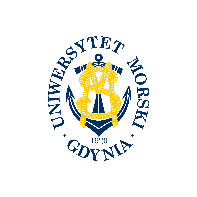 UNIWERSYTET MORSKI W GDYNIWydział Zarządzania i Nauk o Jakości 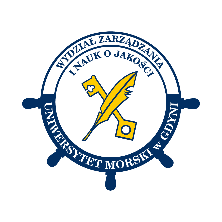 Kod przedmiotuNazwa przedmiotuw jęz. polskimModele zarządzania miastami wobec współczesnych wyzwań ekologicznychKod przedmiotuNazwa przedmiotuw jęz. angielskimModels of city management in the face of contemporary ecological challengesKierunekZarządzanie SpecjalnośćWszystkie specjalnościPoziom kształceniastudia pierwszego stopniaForma studiówstacjonarnaProfil kształceniaogólnoakademickiStatus przedmiotuwybieralnyRygorzaliczenie z ocenąSemestr studiówLiczba punktów ECTSLiczba godzin w tygodniuLiczba godzin w tygodniuLiczba godzin w tygodniuLiczba godzin w tygodniuLiczba godzin w semestrzeLiczba godzin w semestrzeLiczba godzin w semestrzeLiczba godzin w semestrzeSemestr studiówLiczba punktów ECTSWCLPWCLPIV2115Razem w czasie studiówRazem w czasie studiówRazem w czasie studiówRazem w czasie studiówRazem w czasie studiówRazem w czasie studiów15151515Wymagania w zakresie wiedzy, umiejętności i innych kompetencjiPodstawowa wiedza z zakresu zarządzania. Cele przedmiotuPoznanie przez studentów koncepcji dotyczących modeli zarządzania miastami w ramach zrównoważonego rozwoju. Rola działań proekologicznych w kształtowaniu świadomości ekologicznej studentów. Osiągane efekty uczenia się dla przedmiotu (EKP)Osiągane efekty uczenia się dla przedmiotu (EKP)Osiągane efekty uczenia się dla przedmiotu (EKP)SymbolPo zakończeniu przedmiotu student:Odniesienie do kierunkowych efektów uczenia sięEKP_01definiuje podstawowe zagadnienia związane ze zrównoważonym rozwojem i jego znaczeniemNK_W01EKP_02określa miejsce ekologistyki z punktu widzenia miasta NK_U01, NK_U03EKP_03rozumie pojęcie miasta inteligentnego i miasta kognitywnegoNK_W02, NK_U08EKP_04identyfikuje zależności pomiędzy ośrodkami podaży usług portowych a otoczeniem społeczno-gospodarczym,NK_W02, NK_W03,EKP_05rozumie istotę zrównoważonego rozwoju w relacji miasto-port oraz omawia sposoby poprawiające efektywność środowiskową miast portowychNK_W09EKP_06przedstawia rozwiązania w zakresie wybranych zagadnień ekologistyki NK_W12, NK_U02EKP_07na wiedzę o normach i regulacjach prawnych dotyczących gospodarki finansowej miast w świetle wyzwań proekologicznychNK_W06Treści programoweLiczba godzinLiczba godzinLiczba godzinLiczba godzinOdniesienie do EKPTreści programoweWCLPOdniesienie do EKPIdea i cele zrównoważonego rozwoju. Koncepcje i modele rozwoju miast: miasto inteligentne (smart city), miasto zrównoważone  (sustainable city),  miasto oparte na wiedzy (knowledge city), miasto kompaktowe (compact city) oraz miasto 15-sto minutowe (15-minute city).4EKP_01, EKP_02, EKP_03, Miasta przyszłości, koncepcja miasta kognitywnego 2EKP_02, EKP_03Gospodarka finansowa jednostek samorządu terytorialnego.2EKP_01, EKP_07Gospodarka przestrzenna miast.2EKP_07Relacje rozwojowe na styku port – miasto. Wpływ portów morskich na środowisko. 2EKP_04, EKP_05Innowacyjne rozwiązania ekologistyczne dla portów morskich.2EKP_06Przykłady ekologicznej rewitalizacji miast portowych. 1EKP_04, EKP_06Łącznie godzin15Metody weryfikacji efektów uczenia się dla przedmiotuMetody weryfikacji efektów uczenia się dla przedmiotuMetody weryfikacji efektów uczenia się dla przedmiotuMetody weryfikacji efektów uczenia się dla przedmiotuMetody weryfikacji efektów uczenia się dla przedmiotuMetody weryfikacji efektów uczenia się dla przedmiotuMetody weryfikacji efektów uczenia się dla przedmiotuMetody weryfikacji efektów uczenia się dla przedmiotuMetody weryfikacji efektów uczenia się dla przedmiotuMetody weryfikacji efektów uczenia się dla przedmiotuSymbol EKPTestEgzamin ustnyEgzamin pisemnyKolokwiumSprawozdanieProjektPrezentacjaZaliczenie praktyczneInneEKP_01XEKP_02XEKP_03XEKP_04XEKP_05XKryteria zaliczenia przedmiotuZaliczenie wykładów: pozytywny wynik z kolokwium (min. 60% punktów możliwych do uzyskania)Nakład pracy studentaNakład pracy studentaNakład pracy studentaNakład pracy studentaNakład pracy studentaNakład pracy studentaForma aktywnościSzacunkowa liczba godzin przeznaczona na zrealizowanie aktywnościSzacunkowa liczba godzin przeznaczona na zrealizowanie aktywnościSzacunkowa liczba godzin przeznaczona na zrealizowanie aktywnościSzacunkowa liczba godzin przeznaczona na zrealizowanie aktywnościSzacunkowa liczba godzin przeznaczona na zrealizowanie aktywnościForma aktywnościWCLLPGodziny kontaktowe15Czytanie literatury5Przygotowanie do zajęć ćwiczeniowych, laboratoryjnych, projektowychPrzygotowanie do egzaminu, zaliczenia5Opracowanie dokumentacji projektu/sprawozdaniaUczestnictwo w zaliczeniach i egzaminach2Udział w konsultacjach 2Łącznie godzin29Sumaryczna liczba godzin dla przedmiotu2929292929Sumaryczna liczba punktów ECTS dla przedmiotu22222Liczba godzinLiczba godzinLiczba godzinECTSECTSObciążenie studenta związane z zajęciami praktycznymi000Obciążenie studenta na zajęciach wymagających bezpośredniego udziału nauczycieli akademickich19191922Literatura podstawowaSzołtysek J., Logistyka miasta, Polskie Wydawnictwo Ekonomiczne, Warszawa 2016.Grzelakowski A.S., Matczak M., Współczesne porty morskie. Funkcjonowanie i rozwój, Wyd. AMG, Gdynia 2012Krośnicka K., Przestrzenne aspekty kształtowania i rozwoju morskich terminali kontenerowych, Wyd. PG, Gdańsk 2017Budner W. W.,  Gospodarka przestrzenna miast i aglomeracji, Uniwersytet Ekonomiczny w Poznaniu, Poznań 2019Justyna Danielewicz, Dorota Sikora-Fernandez, Zarządzanie rozwojem współczesnych miast, 2019Augustyn, A., Zrównoważony rozwój miast w świecie idei SMART CITY, Wydawnictwo Uniwersytetu w Białymstoku, 2020.Literatura uzupełniającaGuziejewska B., Zrównoważony rozwój miast. Polityka i finanse, Wydawnictwo Uniwersytetu Łódzkiego, Łódź 2015Szczucka-Lasota B., Fajczak-Kowalska A., Kowalska M., Zielony transport – inwestycje w zrównoważony rozwój miasta, Logistyka: MT magazynowanie, transport, automatyczna identyfikacja Poznań: Instytut Gospodarki Magazynowej, 1994-nr 6 (2017)Bień, M., i inni, Urban lab : narzędzie poprawy jakości życia mieszkańców miast zgodnie z ideą smart city, Wydawnictwo: Istytut Rozwoju Miast i Regionów, 2020,The future of cities - opportunities, challenges and the way forward, 2019, Publisher: Publications Office of the European Union.Osoba odpowiedzialna za przedmiotOsoba odpowiedzialna za przedmiotmgr inż. Michał KuziaKLiSTPozostałe osoby prowadzące przedmiotPozostałe osoby prowadzące przedmiotdr Sławomir SkibaKLiSTmgr inż. Adrianna Karaś KLiST